GULF ENGLISH SCHOOL 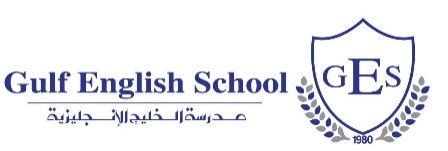 YEAR 11 IGCSE English Second LanguageTOPIC SHEET OVERVIEW HALF-TERM 2 (Jan.- March)     PAPER 2: Reading and Writing EXTENDED TIER  Oral Endorsement  Topics: 1. Textbook Units              2. Extended Writing Unit (emphasis on argumentative writing, report, review)                     3.Speaking SkillsKey Objectives: 1. I will utilise a variety of close-reading strategies to comprehend texts of various levels of complexity.2. I will identify and retrieve correct information for a variety of purposes.3. I will apply knowledge and skills of effective writing to create extended writing pieces in the form of an email, report, review. 4. I will develop speaking skills to express my opinion in a clear and logical manner using adequate vocabulary. Key Objectives: 1. I will utilise a variety of close-reading strategies to comprehend texts of various levels of complexity.2. I will identify and retrieve correct information for a variety of purposes.3. I will apply knowledge and skills of effective writing to create extended writing pieces in the form of an email, report, review. 4. I will develop speaking skills to express my opinion in a clear and logical manner using adequate vocabulary. Focus Questions/Essential Unit IdeasKey Concepts and Vocabulary 1. TEXTBOOK UNITS: Happy Endings, Animals and Our World What are some effective close-reading strategies? How can you identify and analyse implicit and explicit meaning in a given text?How can you answer a question creatively, relying on the text, but not on its language? What is efficient language/correct grammar? 2. Extended Writing Tasks (argumentative articles/report/review)What makes an effective and sophisticated piece of extended writing?What are the most effective key words and transition words in your writing?  How can you develop paragraphs logically and coherently using a wide range of vocabulary? What can you differentiate between informal and formal language and register when writing extended pieces? What makes an effective email/report/review with an appropriate register and structure?3. Speaking Skills (variety of topics) How can you communicate clearly, accurately and appropriately?How can you convey information and express opinions effectively?How does a wide range of vocabulary improve the quality of the response? How can you employ suitable pronunciation and stress patterns?How can you sustain a conversation on a topic developing a clear argument?Assessments:Formative Assessments (ongoing)quizzes and class tests on each skill/topic introduced in classdiscussions on various topics Summative Assessments (formal examination)IG-style questions on all exam skills Resources:Textbook: Complete Second Language English for Cambridge IGCSE Workbook: Complete Second Language English for Cambridge IGCSE Other resources: passages/extracts from a selection of CIE 0510 past examination papers available on www.cambridgeinternational.org/support• reading strategies• speaking strategies• personal opinion• adequate vocabulary • adequate structure• logical connection• transition words    USEFUL  CONNECTIVESCause or Reason• because • as • due to • for this reasonExamplefor example  for instance  particularlyto illustrate  Result or Effect• accordingly • finally • therefore • consequentlyMore Information• in addition • moreover • furthermore • besides Summary• to summarise • overall • to put it briefly Conclusion• in conclusion • to sum up •to conclude • given the facts 